米沢少年少女発明クラブニュース　2016.4.25　総会　工学部学生会館3F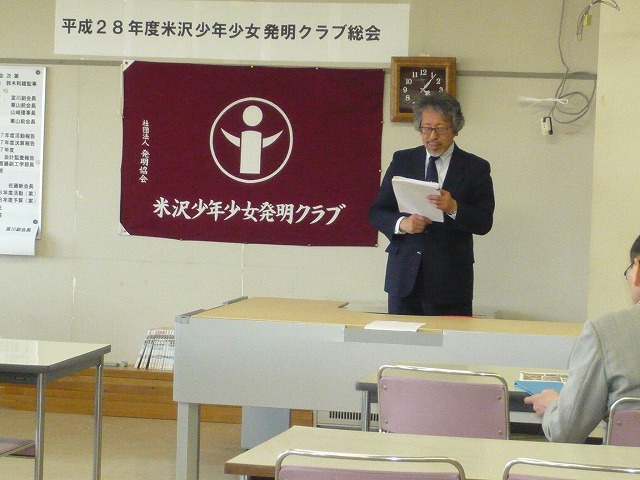 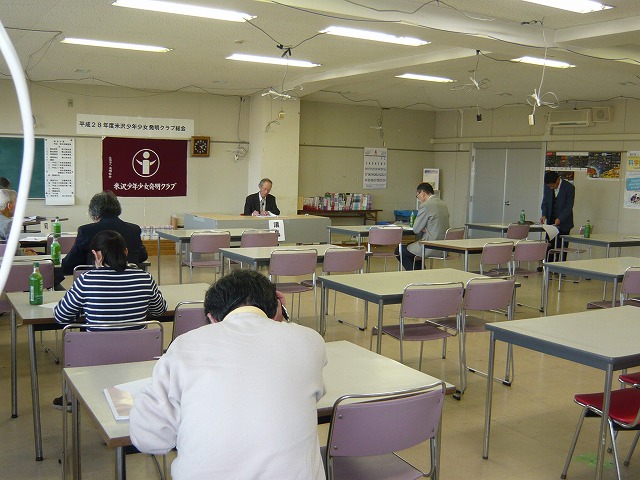 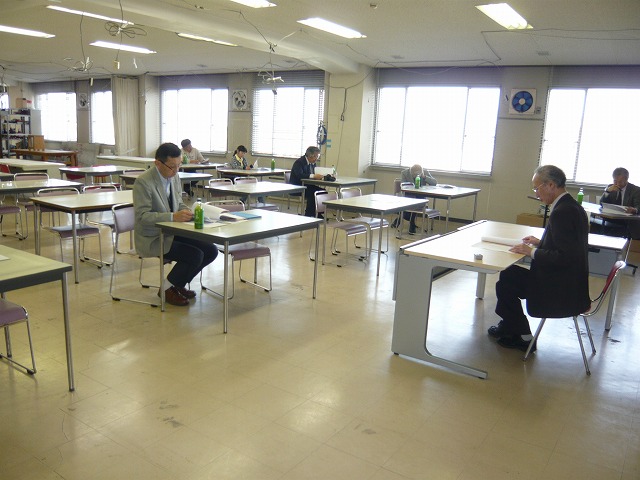 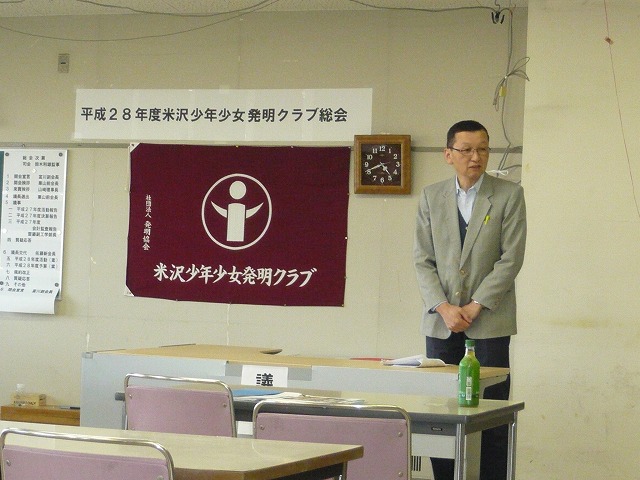 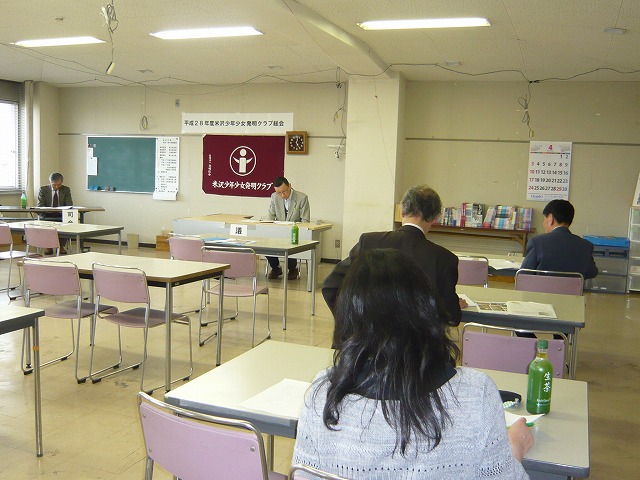 総会に指導員、役員以外に保護者が代表として加わってもらった。27年度活動、決算が承認された。28年度の活動計画案、予算案が承認された。